Объявление             СОБРАНИЕ по выдвижению инициативного проекта на конкурсный отбор: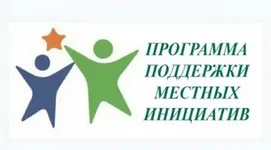 25 октября 2022 года в  14:00В село Вагино, ул. Кооперативная, 5 (здание Вагинского СДК)     Наш сельсовет включен в краевую программу, в рамках которой мы можем получить денежные средства на благоустройство нашей территории: отремонтировать уличное освещение, благоустроить парк, отремонтировать Дом культуры, установить детскую площадку и т.д.Чтобы участвовать в конкурсе мы должны провести собрание и решить следующие вопросы:Выбрать проект для участия в конкурсе по Программе поддержки местных инициатив;Определить вклад населения на реализацию выбранного проекта;Выбрать членов инициативной группы.      Чем больше человек примет участие в собрании, тем больше шанс победить в конкурсе! Приходите на собрание в  Вагинский СДК (село Вагино, ул. Кооперативная,5)Более подробную информацию о ППМИ и участии в конкурсе Вы можете получить, обратившись к  Марченко  Т.Н. -председателю Вагинского сельского Совета депутатов 8(39157)37-3-22